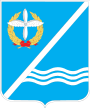 МЕСТНАЯ АДМИНИСТРАЦИЯКАЧИНСКОГО МУНИЦИПАЛЬНОГО ОКРУГАПОСТАНОВЛЕНИЕ№ 88-МАВ соответствии с Правилами благоустройства территории города Севастополя, утвержденными Постановлением Правительства Севастополя от 20.02.2015 № 106-ПП, в целях улучшения санитарно-эпидемиологического состояния Качинского муниципального округа, предупреждения вредного воздействия отходов производства и потребления на окружающую среду и здоровье человека, своевременного вывоза ТКО из мест несанкционированных свалок и в связи с предстоящим празднованием Дня поселка Кача, руководствуясь  Уставом внутригородского муниципального образования города Севастополя Качинский муниципальный округ, Положением о местной администрации внутригородского муниципального образования города Севастополя Качинский муниципальный округ, утверждённого Решением Совета Качинского муниципального округа от 13.05.2015 № 14, местная администрация Качинского муниципального округаПОСТАНОВЛЯЕТ:1. Провести в Качинском муниципальном округе дни чистоты (субботники) в сентябре - 9,16,23 и 30 числа,  в октябре - 7,14,21 и 28 числа,  в ноябре - 4,11, 18 и 25  числа.2. Обнародовать  настоящее постановление на  информационном стенде внутригородского муниципального образования города Севастополя Качинский муниципальный округ и на официальном сайте внутригородского муниципального образования города Севастополя Качинский муниципальный округ.3. Настоящее постановление вступает в силу со дня официального обнародования.4. Контроль за исполнением настоящего постановления оставляю за собой.08 сентября 2017 годапгт.КачаО проведении дней чистоты (субботников) в Качинском муниципальном округеО проведении дней чистоты (субботников) в Качинском муниципальном округеГлава ВМО Качинский МО, исполняющий полномочия председателя Совета,Глава местной администрацииН.М. Герасим